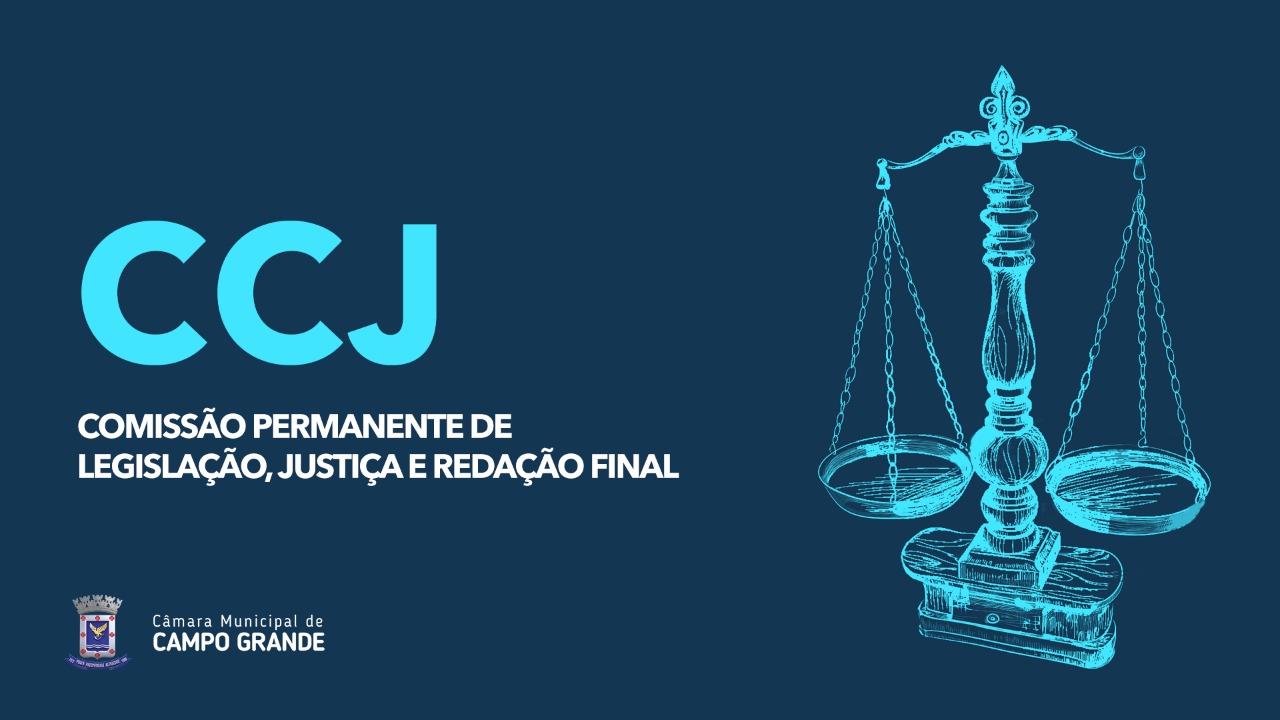 Pauta da Reunião Ordinária Pública29 de outubro de 2021A Comissão Permanente de Legislação, Justiça e Redação Final, sob a Presidência do vereador Otávio Trad, Vice-Presidente vereador William Maksoud e os vereadores Membros: Ademir Santana, Clodoilson Pires e Marcos Tabosa, realizará a Reunião Ordinária Pública no dia 29 de outubro de 2021, às 9h, no Plenário Edroim Reverdito, seguindo os procedimentos e regras para fins de prevenção à infecção e à propagação do Coronavírus (COVID-19), tendo como pauta os seguintes projetos:1- PROJETO COMPLEMENTAR Nº  756/21 – Autor: Ver. Ademir SantanaEmenta: Concede anistia condicional aos proprietários de edificações cuja execução esteja em desacordo com o Código de Obras e a Lei de Ordenamento do Uso e Ocupação do Solo.RELATOR: Ver.William Maksoud2- PROJETO DE LEI Nº 10.197/21 – Autor: Ver. Tiago VargasEmenta:. Institui o “Dia em Memória das Vítimas Fatais da COVID-19”RELATOR: Ver.Otávio Trad3- PROJETO DE LEI Nº  10.200/21– Autor: Ver. Valdir GomesEmenta:. INSTITUI O MÊS DE CONSCIENTIZAÇÃO, ORIENTAÇÃO E COMBATE AS FAKE NEWS NO CALENDÁRIO OFICIAL DO MUNICÍPIO DE CAMPO GRANDE – MS.RELATOR: Ver.Otávio Trad4- PROJETO DE LEI Nº  10.195/21– Autores: Ver. Carlão, Papy e William MaksoudEmenta:. INSTITUI NO ÂMBITO DO MUNICIPIO DE CAMPO GRANDE/MS, A SEMANA DE CONSCIENTIZAÇÃO SOBRE LIXO ELETRÔNICO.RELATOR: Ver.Otávio Trad5- PROJETO DE LEI Nº  10.309/21– Autor: Ver. Prof RivertonEmenta:. Institui o Índice Municipal de Educação Inclusiva (IMEI), no sistema Municipal de Ensino - REME.RELATOR: Ver.Otávio Trad6- PROJETO DE LEI Nº  10.277/21– Autor: Ver.Valdir GomesEmenta:. AUTORIZA O PODER EXECUTIVO A CRIAR O PROJETO EMPRESA AMIGA DO CRAS (CENTRO DE REFERÊNCIA DE ASSISTÊNCIA SOCIAL) E DO CREAS (CENTRO DE REFERÊNCIA ESPECIALIZADO DE ASSISTÊNCIA SOCIAL).RELATOR: Ver.William Maksoud7- PROJETO DE LEI COMPLEMENTAR Nº  763/21 – Autor: Ver. Ademir SantanaEmenta: DISPÕE SOBRE O PROGRAMA "PACTO PELA SAÚDE – REDUÇÃO DA FILA DE ESPERA” E DÁ OUTRAS PROVIDÊNCIAS.RELATOR: Ver.William Maksoud8- PROJETO DE LEI Nº  10.278/21 – Autor: Ver. PapyEmenta: INSTITUI, NO CALENDÁRIO OFICIAL DE EVENTOS DO MUNICIPIO DE CAMPO GRANDE-MS, O CAMPEONATO CAMPOGRANDENSE DE JOGOS ELETRÔNICOS.RELATOR: Ver.Clodoilson Pires9- PROJETO DE LEI Nº  10.149/21 – Autor: Ver. CarlãoEmenta: INSTITUI, NO CALENDÁRIO OFICIAL DO MUNICÍPIO, O DIA MUNICIPAL DO SOCIÓLOGO.RELATOR: Ver.Clodoilson Pires10- PROJETO DE LEI Nº  10.291/21 – Autor: Ver. Gilmar da CruzEmenta.: Autoriza a instalação de Ciclovia na Avenida Mato Grosso em Campo Grande - MS.RELATOR: Ver.Clodoilson Pires11- PROJETO DE LEI Nº  10.261/21 – Autores: Ver. Ademir Santana, Júnior Coringa e Cel. Alírio Vilassanti.Ementa.: INSTITUI O DIA MUNICIPAL DO FLASHBACK, PASSINHO, DJs, PROMOTERS E CLUBES DA ÉPOCA.RELATOR: Ver.Clodoilson Pires12- PROJETO DE LEI Nº  10.311/21 – Autor: ExecutivoEmenta.: ALTERA E ACRESCENTA DISPOSITIVOS À LEI N. 4.584, DE 21 DE DEZEMBRO DE 2007, QUE DISPÕE SOBRE O SISTEMA MUNICIPAL DE TRANSPORTE COLETIVO DO MUNICÍPIO DE CAMPO GANDE-MS.RELATOR: Ver.Otávio Trad13- PROJETO DE LEI Nº  10.287/21 – Autor: PapyEmenta.: INSTITUI NO CALENDÁRIO OFICIAL DE EVENTOS DO MUNICÍPIO DE CAMPO GRANDE-MS, O CAMPEONATO MUNICIPAL DE FUTEBOL AMADOR.RELATOR: Ver.Marcos Tabosa14- PROJETO DE LEI Nº  10.275/21 – Autor: Tiago VargasEmenta.: Veda no município de Campo Grande/MS, a vacinação compulsória contra a COVID-19, garante a livre locomoção dos não vacinados, assim como proíbe sanções aos servidores e agentes públicos do município que se recusarem a tomar vacina.RELATOR: Ver.Marcos Tabosa15- PROJETO DE LEI Nº  10.288/21 – Autor: ExecutivoEmenta.: ALTERA DISPOSITIVOS DA LEI N. 5912, DE 13 DE NOVEMBRO DE 2017, QUE DISPÕE SOBRE A CRIAÇÃO DO CONSELHO MUNICIPAL DO BEM-ESTAR ANIMAL E DO FUNDO MUNICIPAL DO BEM-ESTAR ANIMAL (FUMBEA).RELATOR: Ver.Marcos Tabosa16- PROJETO DE LEI Nº  10.286/21 – Autor: Valdir GomesEmenta.: AUTORIZA O EXECUTIVO A CRIAR O PROGRAMA "VAGA ZERO" NA REDE PÚBLICA DE ENSINO DO MUNICÍPIO DE CAMPO GRANDE – MS.RELATOR: Ver.Marcos Tabosa17- PROJETO DE LEI Nº  10.295/21 – Autor: Gimar da CruzEmenta.: INSTITUI A SEMANA DE PREVENÇÃO E DIAGNÓSTICO DE LESÕES BUCO- FACIAIS, NOS POSTOS DE SAÚDE DO MUNICÍPIO DE CAMPO GRANDE.RELATOR: Ver.Marcos Tabosa18- PROJETO DE LEI Nº  10.290/21 – Autor: PapyEmenta.: INSTITUI O PROGRAMA DE INCENTIVO A PRÁTICA DESPORTIVA DE FUTEVÔLEI - PRÓ FUTEVÔLEI, EM ESPAÇOS PÚBLICOS DO MUNICÍPIO. RELATOR: Ver.Marcos Tabosa19- PROJETO DE LEI Nº 10.310/21 – Autor: ExecutivoEmenta.: ALTERA DISPOSITIVOS DA LEI N. 4.787, DE 23 DE DEZEMBRO DE 2009, QUE INSTITUI O PLANO MUNICIPAL DE CULTURA DE CAMPO GRANDE-MS DE 2010-2020.RELATOR: Ver.Marcos Tabosa20- PROJETO DE LEI Nº 10.292/21 – Autor: Valdir GomesEmenta.: DISPÕE SOBRE A AUTORIZAÇÃO DE USO GRATUITO, PARCIAL E TEMPORÁRIO DE ÁREAS PÚBLICAS OCIOSAS PARA TRAILERS E FOOD TRUCKS NO ÂMBITO DO MUNICÍPIO DE CAMPO GRANDE - MS.RELATOR: Ver.Clodoilson Pires21- PROJETO DE LEI Nº 10.244/21 – Autores: Camila Jara e Ayrton AraújoEmenta.: Institui o Programa de Incentivo à Imunização contra a Covid-19 e dá outras providências.RELATOR: Ver.Clodoilson Pires22- PROJETO DE LEI Nº 10.307/21 – Autor: BetinhoEmenta.:. Institui o Programa de Atendimento Educacional Especializado, para diagnóstico, tratamento e acompanhamento dos alunos com transtornos específicos do desenvolvimento das habilidades escolares, nas escolas da Rede Municipal de Ensino do Município de Campo Grande-MS e dá outras providências.RELATOR: Ver.Clodoilson Pires23- PROJETO DE LEI Nº 10.272/21 – Autor: Prof RivertonEmenta.: ELABORA A DENOMINAÇÃO DA ROTATÓRIA, LOCALIZADA ENTRE AS AVENIDAS: DOUTOR OLAVO VILELA DE ANDRADE, COSTA E SILVA, GURY MARQUES, E SENADOR ANTÔNIO MENDES CANALE, SAÍDA PARA SÃO PAULO EM CAMPO GRANDE/MS.RELATOR: Ver.Clodoilson Pires24- PROJETO DE LEI Nº 10.024/21 – Autor: Executivo - Veto TotalEmenta.: DISPÕE SOBRE AÇÕES PÚBLICAS DE SAÚDE, VISANDO A PREVENÇÃO DA HEPATITE A PARA HOMENS E MULHERES QUE TRABALHAM NA COLETA DE LIXO NO MUNICIPIO DE CAMPO GRANDE-MS.RELATOR: Ver.Otávio Trad25- PROJETO DE LEI Nº 10.317/21 – Autor: Dr LoesterEmenta.: INSTITUI O PROGRAMA MUNICIPAL DE QUALIFICAÇÃO PROFISSIONAL NO ÂMBITO DO MUNICÍPIO DE CAMPO GRANDE/MS E DÁ OUTRAS.RELATOR: Ver.William Maksoud26- PROJETO DE LEI Nº 10.304/21 – Autor: Prof RivertonEmenta.: Dispõe sobre a obrigatoriedade de divulgação das contas mensais de água e energia elétrica, instituindo medidas de economia para as edificações que estejam sob a responsabilidade de órgãos pertencentes ao Poder Público Municipal, de Campo Grande/MS, e dá outras providências.RELATOR: Ver.Otávio Trad27- PROJETO DE LEI COMPLEMENTAR Nº 768/21 SUBSTITUTIVO AO PROJETO DE LEI Nº. 10.285/21– Autor: PapyEmenta.: DISPÕE SOBRE A DISPONIBILIDADE DE INSERÇÃO DO LINK DE ACESSO AO SITE DO PROCON NOS MEIOS ELETRÔNICOS UTILIZADOS PELAS EMPRESAS SEDIADAS NO MUNICÍPIO DE CAMPO GRANDE E DÁ OUTRAS PROVIDÊNCIAS.RELATOR: Ver.Otávio Trad28- PROJETO DE LEI COMPLEMENTAR Nº 766/21– Autor: Dr. Victor RochaEmenta.:. "DISPÕE SOBRE A INSTALAÇÃO DE TRITURADOR DE RESÍDUOS ORGÂNICOS NO ÂMBITO DO MUNICÍPIO DE CAMPO GRANDE, MS, E DÁ OUTRAS PROVIDÊNCIAS”.RELATOR: Ver.William Maksoud29- PROJETO DE LEI  Nº 10.257/21– Autor: Prof. André LuisEmenta.:. DISPÕE SOBRE A SUBSTITUIÇÃO E INSTALAÇÃO SUBTERRÂNEA DE TODO CABEAMENTO ELÉTRICO, DE TELECOMUNICAÇÕES OU ASSEMELHADO NA CIDADE DO CAMPO GRANDE E DÁ OUTRAS PROVIDÊNCIAS.RELATOR: Ver.William Maksoud30- PROJETO DE LEI  Nº 10.205/21– Autor: Otávio TradEmenta.:. INSTITUI O DIA MUNICIPAL DAS PESSOAS COM ALTAS HABILIDADES OU SUPERDOTAÇÃO – AH/SD NO MUNICÍPIO DE CAMPO GRANDE E DÁ OUTRAS PROVIDÊNCIAS.RELATOR: Ver.William Maksoud31- PROJETO DE LEI  Nº 10.318/21– Autor: ExecutivoEmenta.:. Altera dispositivos da Lei 5.793/17-inclusão do termo "Gestão" na SemadurRELATOR: Ver.Otávio Trad32- PROJETO DE LEI  Nº  9949/21– Autor: Executivo-Veto ParcialEmenta.:. DISPÕE SOBRE A PROIBIÇÃO DO USO DE PLACAS INFORMATIVAS, BILHETES OU CUPONS OU QUAISQUER OUTROS MEIOS DE INFORMAÇÃO, EM ESTACIONAMENTOS PAGOS OU GRATUITOS, DE ESTABELECIMENTOS COMERCIAIS, LOCALIZADOS NA CIRCUNSCRIÇÃO DO MUNICÍPIO DE CAMPO GRANDE - MS, CONTENDO OS DIZERES: “NÃO NOS RESPONSABILIZAMOS POR OBJETOS DEIXADOS NO INTERIOR DO VEÍCULO” OU AVISO SIMILAR.RELATOR: Ver.Otávio Trad33- PROJETO DE LEI  Nº  10.336/21– Autor: ExecutivoEmenta.:. INSTITUI O INCENTIVO FINANCEIRO AUXÍLIO ATLETA NO MUNICÍPIO DE CAMPO GRANDE E DÁ OUTRAS PROVIDÊNCIAS.RELATOR: Ver.Otávio Trad34- PROJETO DE LEI  Nº  10.323/21– Autor: Otávio TradEmenta.:. INSTITUI A FESTA DE SÃO JOÃO BATISTA NO CALENDÁRIO OFICIAL DO MUNICÍPIO DE CAMPO GRANDE.RELATOR: Ver.William Maksoud35- PROJETO DE LEI  Nº  10.254/21– Autor: Silvio PituEmenta.:. Institui a obrigatoriedade de reservar programação dedicada exclusivamente as pessoas com Deficiência e suas famílias, denominada “Festividade Inclusiva” nas festividades comemorativas no município de Campo Grande.RELATOR: Ver.William Maksoud36- PROJETO DE LEI  Nº  10.312/21– Autor: Beto AvelarEmenta.:. Dispõe sobre a criação de áreas de embarque e desembarque (“Drive Thru”) em frente às escolas, universidades, academias e estabelecimentos de ensino no município de Campo Grande/MS e dá outras providências.RELATOR: Ver. Clodoilson Pires37- PROJETO DE LEI  Nº  10.313/21– Autor: Otávio TradEmenta.:. DECLARA DE UTILIDADE PÚBLICA A ASSOCIAÇÃO BENEFICENTE PR. ANÍZIO GOMES E DÁ OUTRAS PROVIDÊNCIAS.RELATOR: Ver. Clodoilson Pires38- PROJETO DE LEI  Nº  10.314/21– Autor: Prof RivertonEmenta.:. Projeto de Lei Domingo nos Bairros do Município de Campo Grande, e dá outras providências.RELATOR: Ver. Clodoilson Pires39- PROJETO DE LEI COMPL. Nº  746/21– Autor: EXECUTIVO – VETO TOTALEmenta.:. INSTITUI A POLÍTICA MUNICIPAL DE COOPERATIVISMO E DÁ OUTRAS PROVIDÊNCIAS.RELATOR: Ver. Clodoilson Pires40- PROJETO DE LEI  Nº  10.320/21– Autor: ExecutivoEmenta.:. DISPÕE SOBRE O PLANO PLURIANUAL DO MUNICÍPIO DE CAMPO GRANDE (PPA) PARA O QUADRIÊNIO DE 2022/2025 E DÁ OUTRAS PROVIDÊNCIAS.RELATOR: Ver. Clodoilson Pires41- PROJETO DE LEI  COMPL. Nº  770/21– Autor: Prof André LuisEmenta.:. ACRESCENTA-SE NOVO DISPOSITIVO A LEI 2.909/1992 QUE INSTITUI O CÓDIGO DE POLÍCIA ADMINISTRATIVA DO MUNICÍPIO DE CAMPO GRANDE-MS E DÁ OUTRAS PROVIDÊNCIAS.RELATOR: Ver. Clodoilson Pires42- PROJETO DE LEI  Nº  10.306/21– Autor: Valdir GomesEmenta.:. AUTORIZA O PODER EXECUTIVO A FORNECER FRALDAS NAS UNIDADES DE SAÚDE PÚBLICAS MUNICIPAIS, COM ATENDIMENTO PEDIÁTRICOS E GERIÁTRICOS NO MUNICÍPIO DE CAMPO GRANDE - MS.RELATOR: Ver. Ademir Santana43- PROJETO DE LEI  Nº  10.210/21– Autor: Otávio TradEmenta.:. INSTITUI O ANO DE DOIS MIL E VINTE E UM (2021), COMO O “ANO EDUCACIONAL PAULO FREIRE” NO MUNICÍPIO DE CAMPO GRANDE E DÁ OUTRAS PROVIDÊNCIAS.RELATOR: Ver. Ademir Santana44- PROJETO DE LEI  Nº  10.305/21– Autor: Prof João RochaEmenta.:. INSTITUI O PROGRAMA “PREVENÇÃO AO INFARTO DO MIOCÁRDIO” NO ÂMBITO DO MUNICÍPIO DE CAMPO GRANDE E DÁ OUTRAS PROVIDÊNCIAS.RELATOR: Ver. Ademir Santana45- PROJETO DE LEI  Nº  10.204/21– Autor: Otávio TradEmenta.:. INSTITUI O MÊS “MARÇO LARANJA” NO MUNICÍPIO DE CAMPO GRANDE E DÁ OUTRAS PROVIDÊNCIAS.RELATOR: Ver. Ademir Santana46- PROJETO DE LEI  Nº  10.296/21– Autor: Gilmar da CruzEmenta.:. DISPÕE SOBRE A CRIAÇÃO DO AMBULATÓRIO DE SEQUELAS - PARA DEFORMIDADES FACIAIS EM DECORRÊNCIA DE VIOLÊNCIA DOMÉSTICA E FAMILIAR, NO MUNICÍPIO DE CAMPO GRANDE E DÁ OUTRAS PROVIDÊNCIAS.RELATOR: Ver. Ademir Santana47- PROJETO DE LEI  Nº  10.274/21– Autor: PapyEmenta.:. INSTITUI A CRIAÇÃO DO ESPAÇO “SALA DO AFETO” (CALM ZONE) NO ÂMBITO DO MUNICÍPIO DE CAMPO GRANDE E DÁ OUTRAS PROVIDÊNCIAS.RELATOR: Ver. Ademir Santana48- PROJETO DE LEI  Nº  10.252/21– Autor: Otávio TradEmenta.:. DENOMINA DE “ANUAR SALAMENE” O CAMPO DE FUTEBOL LOCALIZADO NO BAIRRO MATA DO JACINTO, NO MUNICÍPIO DE CAMPO GRANDE-MS.RELATOR: Ver. Ademir Santana49- PROJETO DE LEI  Nº  10.298/21–Substitutivo ao Projeto de Lei  Nº 10.075/21 Autor: Silvio PituEmenta.:. AUTORIZA O PODER EXECUTIVO A DESENVOLVER E IMPLANTAR CENTROS DE APOIO EDUCACIONAL PARA A PESSOA COM TRANSTORNO DE ESPECTRO AUTISTA (TEA) NO MUNICÍPIO DE CAMPO GRANDE.RELATOR: Ver. Ademir Santana50- PROJETO DE LEI  Nº  10.319/21– Autor: ExecutivoEmenta.:. ESTIMA A RECEITA, FIXA A DESPESA (LOA) DO MUNICÍPIO DE CAMPO GRANDE-MS PARA O EXERCÍCIO FINANCEIRO DE 2022 E DÁ OUTRAS PROVIDÊNCIAS.RELATOR: Ver. Ademir Santana51- PROJETO DE LEI  Nº  10.321/21– Autor: Otávio TradEmenta.:. Institui a criação do Fundo Municipal de Apoio aos Direitos das Pessoas com Deficiência – FMADPD e dá outras providências.RELATOR: Ver. Marcos Tabosa52- PROJETO DE LEI  COMPL. Nº  767/21–Substitutivo ao Projeto de Lei  Nº 10.279/21 Autor: Silvio PituEmenta.:. Dispõe sobre a exigência de elevadores adequados ao transporte de pessoas em macas, em edifícios com quatro andares ou mais, no âmbito do Município de Campo Grande e dá outras providências.RELATOR: Ver. Marcos Tabosa53- PROJETO DE LEI  Nº  10.335/21– Autor: Tiago VargasEmenta.:. ESTABELECE A OBRIGATORIEDADE DE REALIZAÇÃO, PELOS PROFESSORES DA REDE PÚBLICA MUNICIPAL DE ENSINO, O EXAME TOXICOLÓGICO DE USO DE DROGAS ILÍCITAS, E DÁ OUTRAS PROVIDÊNCIAS.RELATOR: Ver. Marcos Tabosa54- PROJETO DE LEI  Nº  10.308/21– Autor: Júnior CoringaEmenta.:. INSTITUI A SEMANA MUNICIPAL DO HIP HOP E O DIA MUNICIPAL DO HIP HOP, NO MUNICÍPIO DE CAMPO GRANDE/MS E DÁ OUTRAS PROVIDÊNCIAS.RELATOR: Ver. William Maksoud55- PROJETO DE LEI  Nº  10.324/21– Autor: Júnior CoringaEmenta.:. INSTITUI O DIA MUNICIPAL DE CONSCIENTIZAÇÃO DA VIOLÊNCIA CONTRA A PESSOA IDOSA NO MUNICÍPIO DE CAMPO GRANDE E DÁ OUTRAS PROVIDÊNCIAS.RELATOR: Ver. William MaksoudRETORNO - PEDIDO DE VISTA56- PROJETO DE RESOLUÇÃO  Nº  484/21– Autor: Prof André LuisEmenta.:. ACRESCENTA-SE O INCISO VII AO ART. 173 DA RESOLUÇÃO Nº. 1.109, de 17/12/2009 (REGIMENTO INTERNO DA CÂMARA MUNICIPAL DE CAMPO GRANDE).RELATOR: Ver.William MaksoudPEDIDO DE VISTA: Ver. Marcos Tabosa REUNIÃO: 25/setembro/2021